
Game:___________________________________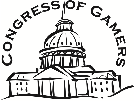 First Place, 3 points: _________________________________                                                                         
Second Place, 1 point:________________________________
Game:___________________________________First Place, 3 points: _________________________________                                                                         
Second Place, 1 point:________________________________
Game:___________________________________First Place, 3 points: _________________________________                                                                         
Second Place, 1 point:________________________________
Game:___________________________________First Place, 3 points: _________________________________                                                                         
Second Place, 1 point:________________________________
Game:___________________________________First Place, 3 points: _________________________________                                                                         
Second Place, 1 point:________________________________
Game:___________________________________First Place, 3 points: _________________________________                                                                         
Second Place, 1 point:________________________________
Game:___________________________________First Place, 3 points: _________________________________                                                                         
Second Place, 1 point:________________________________
Game:___________________________________First Place, 3 points: _________________________________                                                                         
Second Place, 1 point:________________________________
Game:___________________________________First Place, 3 points: _________________________________                                                                         
Second Place, 1 point:________________________________
Game:___________________________________First Place, 3 points: _________________________________                                                                         
Second Place, 1 point:________________________________
Game:___________________________________First Place, 3 points: _________________________________                                                                         
Second Place, 1 point:________________________________
Game:___________________________________First Place, 3 points: _________________________________                                                                         
Second Place, 1 point:________________________________